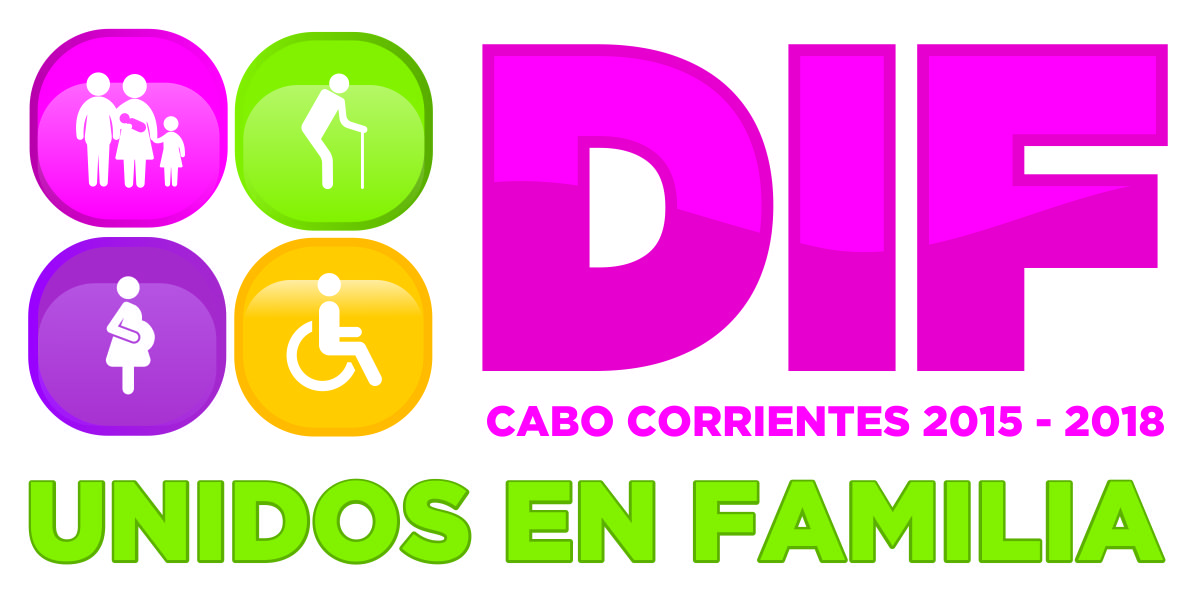 PROGRAMA OPERATIVO ANUAL 2017ADULTO MAYORENCARGADA: MARTHA PILLADO ONTIVEROSCORREO ELECTRÓNICO: dif.cabocorrientes@red.jalisco.gob.mxHORARIOS DE ATENCIÓN: 09:00A.M.-16:00P.M.TELÉFONO DE CONTACTO: 3222690130PÁGINA OFICIAL DEL SISTEMA DIF CABO CORRIENTEShttp://dif.cabocorrientes.gob.mx/INTRODUCCIÓNEl departamento de Adulto Mayor es creado con el objetivo de implementar la asistencia social y recreativa denominada así como el conjunto de acciones tendientes a modificar y mejorar las circunstancias de carácter social que impidan el desarrollo integral del individuo, así como la protección física, mental y social de personas en estado de necesidad, indefensión o desventaja física y mental, hasta lograr su incorporación a una vida plena y productiva, comprende acciones de promoción, previsión, prevención, protección y rehabilitación.OBJETIVOS GENERALESContribuir a elevar el nivel de salud, el grado de satisfacción y de calidad de vida del adulto mayor, mediante acciones de prevención, promoción y asistencia en coordinación con otras dependencias de gobierno tanto municipal como estatal, teniendo como protagonistas familia, comunidad y el propio adulto mayor.Mejorar la salud física y emocional de la población de 60 años y más, aumento de la vida activa, mediante el tratamiento preventivo.Promover cambios de estilo de vida, hábitos y costumbres que favorezcan la salud. Prevenir o retardar la aparición de enfermedades y que estas pudieran conllevar en su evolución. Potenciar la participación e integración de los Mayores en la vida de la comunidad.Fomentar las relaciones interpersonales y de convivencia de los mayores en su propio entorno.Promover actividades socio-culturales,  artísticas y recreativas para prevenir situaciones de deterioro físico y/o cognitivo que van unidas al proceso de envejecimiento.Estimular el mantenimiento activo tanto a nivel físico como psicológico de las personas mayores, crear espacios y formas nuevas para la ocupación del ocio y tiempo libre; promover la consciencia de utilidad y autoestima en los mayores. METAS Y ACTIVIDADES PROGRAMADASPROGRAMA, PROYECTO O ACCIÓNTIEMPO DE EJECUCIÓNFECHA DE EJECUCIÓNMETAS ANUALESCOSTORESPONSABLE DE EJECUCIÓNOBJETIVOActivación físicaSemanalSemanalInicio: 12 personasMeta: 20 personasSin costoFomento Deportivo Municipal y Adulto Mayor DIF Fomentar hábitos  y prevenir enfermedades.Canto grupalSemanalSemanalInicio: 13Meta: 20 personas$1,000.00 mensualesAdulto Mayor DIF Promover actividades artísticas y recreativas para mantener el equilibrio emocional.Concurso de Reyna Adulto MayorAnualAbril100 personas ámbito municipal$10,000.00 Sistema DIF Cabo Corrientes Promover la consciencia y autoestima en evento municipal y regional.Casino y CineMensualMensualInicio: 15 personasMeta: 30 personas$500.00 por reuniónAdulto Mayor DIFFomentar las relaciones interpersonales y de convivencia.Inscripción a credenciales INAPAMPermanentePermanenteInscritos:100Meta: 115$6,000.00 anual viáticos para surtir materialAdulto Mayor DIFBeneficiar al adulto con diversos descuentos en serviciosFestejo mensual “Cumpleañero”MensualMensual20 cumpleaños24 cumpleaños$17,000.00 anualAdulto Mayor DIFFomentar las relaciones interpersonales y de convivencia.Concurso deportivo y culturalAnualAgosto-Octubre12 participantes15 participantes$5,000.00 Sistema DIF Cabo CorrientesMejorar la salud física y emocional.Festejo “Día del Adulto Mayor”AnualAgosto35 participantes40  participantes$2,000.00Sistema DIF Cabo CorrientesFomentar las relaciones interpersonales y de convivencia.Paseo recreativoAnualMayo30 personas$3,000.00Sistema DIF Cabo CorrientesRelaciones interpersonales y convivenciaConcurso “Adulto Mayor Distinguido”AnualJulio2 candidatos distinguidos$2,000.00Sistema DIF Cabo CorrientesPromover la consciencia y autoestima en evento municipal y regional.“Prevención a la Salud de sus pies”MensualMensual25 personas atendidas$1,250.00 mensualesAdulto MayorFomentar hábitos  y prevenir enfermedades.Charlas preventivas para la saludMensualMensual18 personas30 personasSin costoAdulto Mayor y Centro de Salud MunicipalFomentar hábitos  y prevenir enfermedades.Motivación espiritualMensualMensual20 personasSin costoAdulto Mayor y Parroquia Promover actividades artísticas y recreativas para mantener el equilibrio emocional.